ABOGACIA - SEGUNDO SEMESTRE - PRIMER AÑO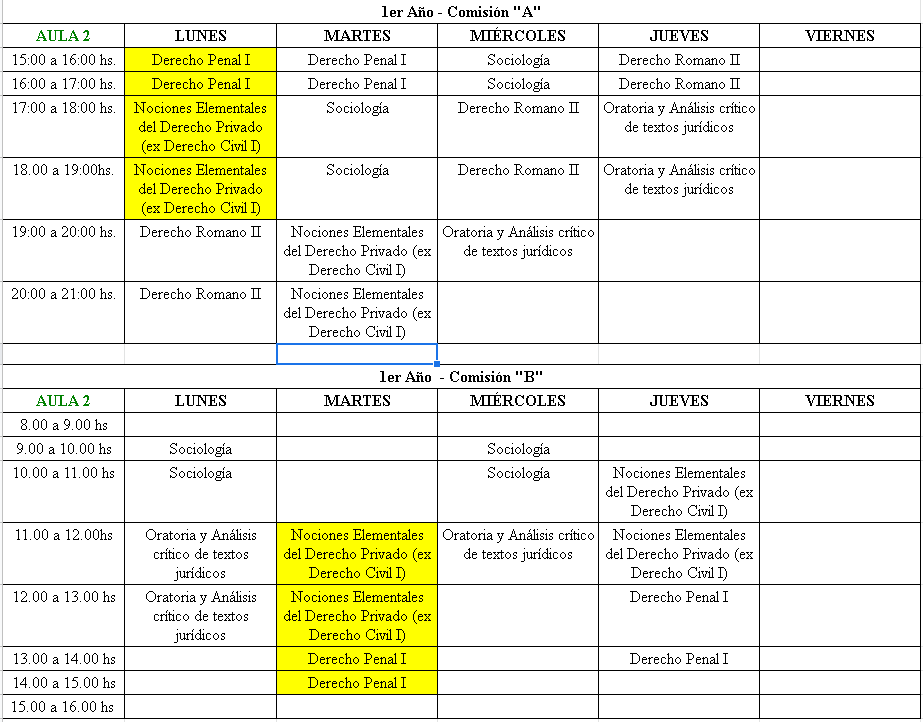 ABOGACIA - SEGUNDO SEMESTRE – SEGUNDO AÑO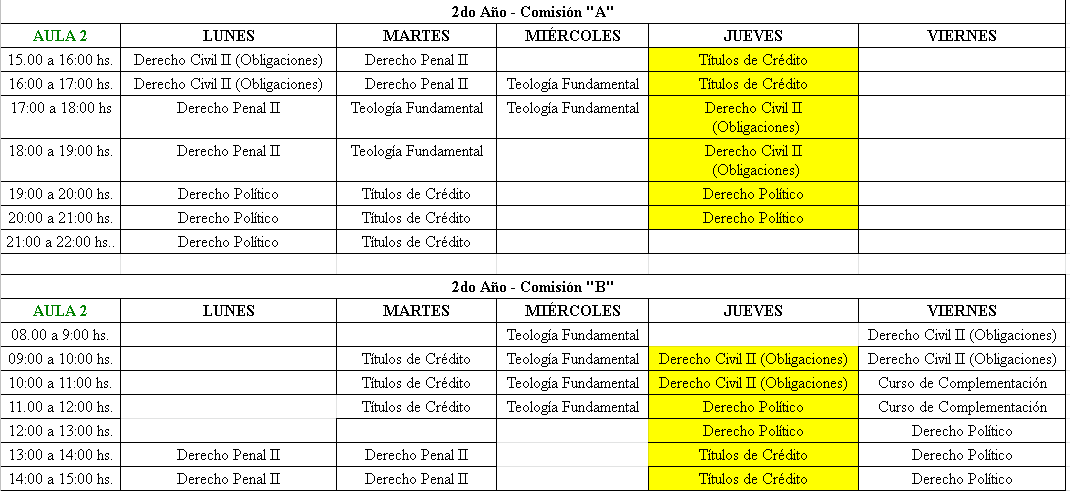 ABOGACIA - SEGUNDO SEMESTRE – TERCER AÑO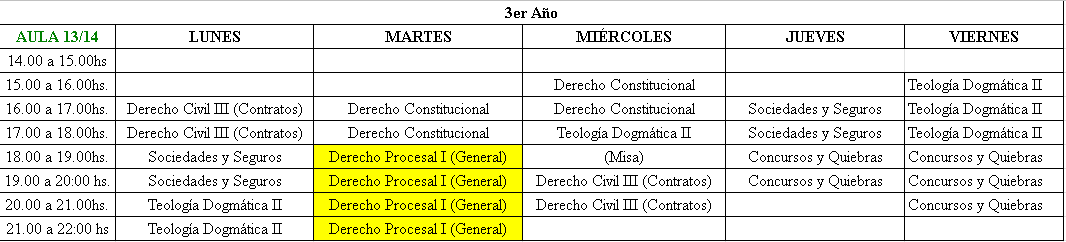 ABOGACIA - SEGUNDO SEMESTRE – CUARTO AÑO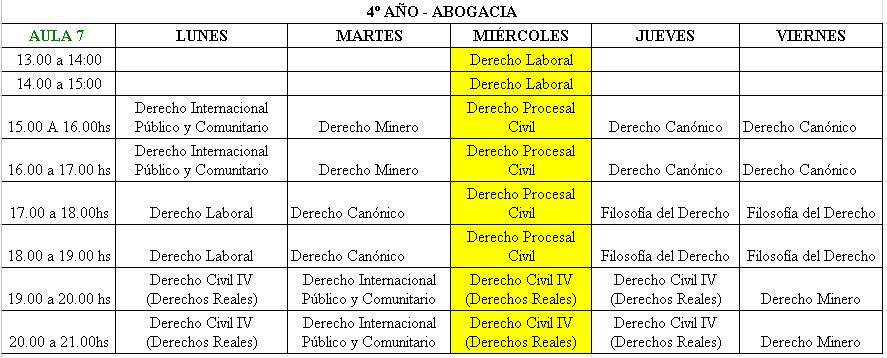 ABOGACIA - SEGUNDO SEMESTRE – QUINTO AÑO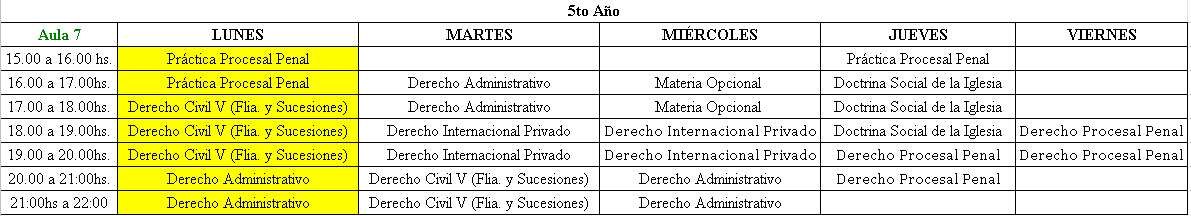 